КАБИНЕТ МИНИСТРОВ ЧУВАШСКОЙ РЕСПУБЛИКИПОСТАНОВЛЕНИЕот 24 мая 2017 г. N 201ОБ ОПРЕДЕЛЕНИИ МЕСТ НАХОЖДЕНИЯ ИСТОЧНИКОВ ПОВЫШЕННОЙОПАСНОСТИ И УСТАНОВЛЕНИИ ГРАНИЦ ТЕРРИТОРИЙ, ПРИЛЕГАЮЩИХК МЕСТАМ МАССОВОГО СКОПЛЕНИЯ ГРАЖДАН В ПЕРИОД ПРОВЕДЕНИЯПУБЛИЧНЫХ МЕРОПРИЯТИЙ, В КОТОРЫХ НЕ ДОПУСКАЕТСЯ РОЗНИЧНАЯПРОДАЖА АЛКОГОЛЬНОЙ ПРОДУКЦИИ И РОЗНИЧНАЯ ПРОДАЖААЛКОГОЛЬНОЙ ПРОДУКЦИИ ПРИ ОКАЗАНИИ УСЛУГОБЩЕСТВЕННОГО ПИТАНИЯ НА ТЕРРИТОРИИ ЧУВАШСКОЙ РЕСПУБЛИКИВ соответствии со статьей 16 Федерального закона "О государственном регулировании производства и оборота этилового спирта, алкогольной и спиртосодержащей продукции и об ограничении потребления (распития) алкогольной продукции" и Законом Чувашской Республики "О государственном регулировании производства и оборота этилового спирта, алкогольной и спиртосодержащей продукции на территории Чувашской Республики" Кабинет Министров Чувашской Республики постановляет:1. Определить местами нахождения источников повышенной опасности, в которых не допускается розничная продажа алкогольной продукции и розничная продажа алкогольной продукции при оказании услуг общественного питания, территории, расположенные в границах опасных производственных объектов, определенных в соответствии с Федеральным законом "О промышленной безопасности опасных производственных объектов", для которых предусмотрена обязательная разработка декларации промышленной безопасности, согласно приложению к настоящему постановлению.2. Установить границы территорий, прилегающих к местам массового скопления граждан в период проведения публичных мероприятий, организуемых в соответствии с Федеральным законом "О собраниях, митингах, демонстрациях, шествиях и пикетированиях", в пределах которых не допускается розничная продажа алкогольной продукции и розничная продажа алкогольной продукции при оказании услуг общественного питания:при наличии обособленной территории на расстоянии 20 метров от границ территорий мест массового скопления граждан;при отсутствии обособленной территории на расстоянии 70 метров от границ территорий мест массового скопления граждан.3. Рекомендовать администрациям муниципальных районов и городских округов Чувашской Республики в случае поступления к ним уведомления о проведении публичного мероприятия, а также информации о проведении публичного мероприятия в едином специально отведенном или приспособленном для коллективного обсуждения общественно значимых вопросов и выражения общественных настроений, а также для массового присутствия граждан для публичного выражения общественного мнения по поводу актуальных проблем преимущественно общественно-политического характера месте в течение одного дня со дня поступления указанных уведомления и информации обеспечивать информирование соответствующих хозяйствующих субъектов о запрете розничной продажи алкогольной продукции и розничной продажи алкогольной продукции при оказании услуг общественного питания в границах территорий, установленных пунктом 2 настоящего постановления.4. Признать утратившим силу постановление Кабинета Министров Чувашской Республики от 30 августа 2013 г. N 341 "Об определении мест массового скопления граждан и мест нахождения источников повышенной опасности, в которых не допускается розничная продажа алкогольной продукции на территории Чувашской Республики".5. Настоящее постановление вступает в силу через десять дней после дня его официального опубликования.Председатель Кабинета МинистровЧувашской РеспубликиИ.МОТОРИНПриложениек постановлениюКабинета МинистровЧувашской Республикиот 24.05.2017 N 201МЕСТА НАХОЖДЕНИЯИСТОЧНИКОВ ПОВЫШЕННОЙ ОПАСНОСТИ, В КОТОРЫХ НЕ ДОПУСКАЕТСЯРОЗНИЧНАЯ ПРОДАЖА АЛКОГОЛЬНОЙ ПРОДУКЦИИ И РОЗНИЧНАЯ ПРОДАЖААЛКОГОЛЬНОЙ ПРОДУКЦИИ ПРИ ОКАЗАНИИ УСЛУГОБЩЕСТВЕННОГО ПИТАНИЯ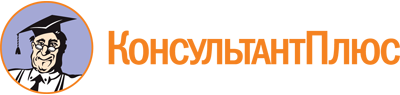 Постановление Кабинета Министров ЧР от 24.05.2017 N 201
"Об определении мест нахождения источников повышенной опасности и установлении границ территорий, прилегающих к местам массового скопления граждан в период проведения публичных мероприятий, в которых не допускается розничная продажа алкогольной продукции и розничная продажа алкогольной продукции при оказании услуг общественного питания на территории Чувашской Республики"Документ предоставлен КонсультантПлюс

www.consultant.ru

Дата сохранения: 30.11.2023
 NппНаименование юридического лицаНаименование объектаАдрес объекта1234Алатырский районАлатырский районАлатырский районАлатырский район1.Общество с ограниченной ответственностью "Газпром трансгаз Нижний Новгород"станция газораспределительная "Алатырь"южнее г. АлатырьАликовский районАликовский районАликовский районАликовский район2.Общество с ограниченной ответственностью "Газпром трансгаз Нижний Новгород"станция газораспределительная500 м западнее с. Большие АтмениБатыревский районБатыревский районБатыревский районБатыревский район3.Общество с ограниченной ответственностью "Газпром трансгаз Нижний Новгород"станция газораспределительная "Батырево"с. БатыревоВурнарский районВурнарский районВурнарский районВурнарский район4.Общество с ограниченной ответственностью "Газпром трансгаз Нижний Новгород"станция газораспределительная "Вурнары"пгт Вурнары5.Общество с ограниченной ответственностью "Газпром трансгаз Нижний Новгород"станция газораспределительная "Кумаши"д. Чиршкас-Мураты6.Закрытое акционерное общество Фирма "Август"площадка производства химических средств защиты растений филиала (Чувашия)пгт Вурнары, ул. Заводская, д. 1Ибресинский районИбресинский районИбресинский районИбресинский район7.Общество с ограниченной ответственностью "Газпром трансгаз Нижний Новгород"станция газораспределительная "Ибреси"пгт Ибреси, пер. ВосточныйКанашский районКанашский районКанашский районКанашский район8.Общество с ограниченной ответственностью "Газпром трансгаз Нижний Новгород"станция газораспределительная "Атыково"д. АтыковоКозловский районКозловский районКозловский районКозловский район9.Общество с ограниченной ответственностью "Газпром трансгаз Нижний Новгород"станция газораспределительная ст. Тюрлема240 м южнее ст. Тюрлема10.Общество с ограниченной ответственностью "Газпром трансгаз Нижний Новгород"станция газораспределительная с. Кугеево550 м северо-восточнее д. Янтиково11.Общество с ограниченной ответственностью "Газпром трансгаз Нижний Новгород"станция газораспределительная г. Козловка500 м южнее г. КозловкаКомсомольский районКомсомольский районКомсомольский районКомсомольский район12.Общество с ограниченной ответственностью "Газпром трансгаз Нижний Новгород"станция газораспределительная "Комсомольское"д. ЧичканыКрасноармейский районКрасноармейский районКрасноармейский районКрасноармейский район13.Общество с ограниченной ответственностью "Газпром трансгаз Нижний Новгород"участок магистрального газопровода Заволжского ЛПУМГс. Красноармейское14.Общество с ограниченной ответственностью "Газпром трансгаз Нижний Новгород"площадка компрессорной станции Заволжского ЛПУМГв 2 км к юго-западу от центра с. КрасноармейскоеКрасночетайский районКрасночетайский районКрасночетайский районКрасночетайский район15.Общество с ограниченной ответственностью "Газпром трансгаз Нижний Новгород"станция газораспределительная с. Красные Четаи500 м западнее д. ЧерепановоМариинско-Посадский районМариинско-Посадский районМариинско-Посадский районМариинско-Посадский район16.Общество с ограниченной ответственностью "Газпром трансгаз Нижний Новгород"станция газораспределительная г. Мариинский Посад200 м западнее д. Астакасы17.Общество с ограниченной ответственностью "Газпром трансгаз Нижний Новгород"станция газораспределительная с. Шоршелыс. ШоршелыМоргаушский районМоргаушский районМоргаушский районМоргаушский район18.Общество с ограниченной ответственностью "Газпром трансгаз Нижний Новгород"станция газораспределительная с. Моргауши500 м северо-восточнее с. Моргауши19.Общество с ограниченной ответственностью "Газпром трансгаз Нижний Новгород"станция газораспределительная СХПК "Ударник"500 м западнее д. Вурманкасы20.Общество с ограниченной ответственностью "Газпром трансгаз Нижний Новгород"станция газораспределительная с. Большой Сундырь500 м западнее с. Большой СундырьПорецкий районПорецкий районПорецкий районПорецкий район21.Общество с ограниченной ответственностью "ГиПор-М"гипсово-ангидритовый рудникс. Порецкое, ул. Автодорога Порецкое - Бахмутово 2 км, д. 122.Общество с ограниченной ответственностью "Газпром трансгаз Нижний Новгород"станция газораспределительная "Порецкое"юго-западнее с. ПорецкоеУрмарский районУрмарский районУрмарский районУрмарский район23.Общество с ограниченной ответственностью "Газпром трансгаз Нижний Новгород"станция газораспределительная пгт Урмары250 м восточнее пгт УрмарыЦивильский районЦивильский районЦивильский районЦивильский район24.Акционерное общество "Транснефть-Прикамье"площадка станции насосной "Тиньговатово" магистральных нефтепроводов "Альметьевск - Горький-2", "Альметьевск - Горький-3" Казанского РНУпос. Конар25.Общество с ограниченной ответственностью "Газпром трансгаз Нижний Новгород"станция газораспределительная с. Богатырево800 м восточнее д. Нижняя Шорсирма26.Общество с ограниченной ответственностью "Газпром трансгаз Нижний Новгород"станция газораспределительная ЦСК "Восход"600 м западнее д. Таушкасы27.Общество с ограниченной ответственностью "Газпром трансгаз Нижний Новгород"станция газораспределительная пос. Конар400 м восточнее пос. Конар28.Общество с ограниченной ответственностью "Газпром трансгаз Нижний Новгород"станция газораспределительная "Первое Степаново"с. Первое Степаново29.Общество с ограниченной ответственностью "Газпром трансгаз Нижний Новгород"станция газораспределительная г. Цивильскюго-восточная часть г. ЦивильскЧебоксарский районЧебоксарский районЧебоксарский районЧебоксарский район30.Общество с ограниченной ответственностью "Газпром трансгаз Нижний Новгород"станция газораспределительная ГРС-1 г. Чебоксарыд. Лапсары, ул. Чебоксарская, д. 131.Общество с ограниченной ответственностью "Газпром трансгаз Нижний Новгород"станция газораспределительная ТЭЦ-3 г. Новочебоксарск1 км восточнее д. Толиково32.Общество с ограниченной ответственностью "Газпром трансгаз Нижний Новгород"станция газораспределительная д. Ямбарусово250 м западнее д. Ямбарусово33.Общество с ограниченной ответственностью "Газпром трансгаз Нижний Новгород"станция газораспределительная Учхоз "Приволжское"250 м южнее д. Большие Котяки34.Общество с ограниченной ответственностью "Газпром трансгаз Нижний Новгород"станция газораспределительная ТЭЦ-2 г. Чебоксары400 м юго-восточнее д. Устакасы35.Общество с ограниченной ответственностью "Газпром трансгаз Нижний Новгород"станция газораспределительная ГРС-3 Чебоксары1,5 км севернее д. КрикакасыШемуршинский районШемуршинский районШемуршинский районШемуршинский район36.Общество с ограниченной ответственностью "Газпром трансгаз Казань"станция газораспределительная АГРС Ташкент-2 Шемурша Константиновского ЛПУМГс. ШемуршаШумерлинский районШумерлинский районШумерлинский районШумерлинский район37.Общество с ограниченной ответственностью "Газпром трансгаз Нижний Новгород"станция газораспределительная "Юманаи"д. Вторые ЯлдрыЯдринский районЯдринский районЯдринский районЯдринский район38.Общество с ограниченной ответственностью "Газпром трансгаз Нижний Новгород"станция газораспределительная г. Ядрин100 м западнее д. Стрелецкая39.Общество с ограниченной ответственностью "Газпром трансгаз Нижний Новгород"станция газораспределительная Племхоз "Родина"300 м юго-западнее д. Верхние Ирзеи40.Общество с ограниченной ответственностью "Газпром трансгаз Нижний Новгород"станция газораспределительная с. Чиганары100 м восточнее с. ЧиганарыЯльчикский районЯльчикский районЯльчикский районЯльчикский район41.Общество с ограниченной ответственностью "Газпром трансгаз Нижний Новгород"станция газораспределительная "Яльчики"с. ЯльчикиЯнтиковский районЯнтиковский районЯнтиковский районЯнтиковский район42.Общество с ограниченной ответственностью "Газпром трансгаз Нижний Новгород"станция газораспределительная "Янтиково"с. Янтиковог. Канашг. Канашг. Канашг. Канаш43.Общество с ограниченной ответственностью "НОВИТЭК"станция газонаполнительнаяул. Железнодорожная, д. 27944.Общество с ограниченной ответственностью "Газпром трансгаз Нижний Новгород"станция газораспределительная "Канаш"г. Канашг. Новочебоксарскг. Новочебоксарскг. Новочебоксарскг. Новочебоксарск45.Общество с ограниченной ответственностью "ХИМТЕХ"площадка по переработке КРТ (компонентов ракетного топлива)ул. Промышленная, д. 10146.Публичное акционерное общество "Химпром"площадка производства сырья для резинотехнической промышленностиул. Промышленная, д. 10147.Публичное акционерное общество "Химпром"площадка производства кремнийорганической продукцииул. Промышленная, д. 10148.Публичное акционерное общество "Химпром"площадка производства хлора и каустикаул. Промышленная, д. 10149.Публичное акционерное общество "Химпром"площадка складского хозяйстваул. Промышленная, д. 10150.Публичное акционерное общество "Химпром"цех производства пергидроляул. Промышленная, д. 10151.Публичное акционерное общество "Химпром"площадка производства хлор- и фосфорорганической продукцииул. Промышленная, д. 10152.Публичное акционерное общество "Химпром"площадка производства фосфорорганической продукцииул. Промышленная, д. 10153.Общество с ограниченной ответственностью "Хевел"площадка завода по производству солнечных модулейШоршелский проезд, владение 12г. Чебоксарыг. Чебоксарыг. Чебоксарыг. Чебоксары54.Федеральное государственное казенное учреждение комбинат "Буревестник" Управления Федерального агентства по государственным резервам по Приволжскому федеральному округусклад горюче-смазочных материаловпос. Восточный, д. 1а55.Общество с ограниченной ответственностью "Чебоксарский завод промышленного литья"цех литейный по производству стального литьяпр. Тракторостроителей, д. 10156.Общество с ограниченной ответственностью "Газпром трансгаз Нижний Новгород"участок магистрального газопровода Чебоксарского ЛПУМГпр. Ивана Яковлева, д. 2557.Общество с ограниченной ответственностью "Газпром трансгаз Нижний Новгород"станция газораспределительная "Промтрактор"360 м юго-западнее аэропорта г. Чебоксарыг. Шумерляг. Шумерляг. Шумерляг. Шумерля58.Общество с ограниченной ответственностью "Газпром трансгаз Нижний Новгород"станция газораспределительная "Шумерля"Калининское шоссе59.Общество с ограниченной ответственностью "Стратегия Восток - Запад"станция газонаполнительная ООО "Стратегия Восток - Запад"ул. Сурикова, д. 100